Załącznik graficzny do informacji o wynikach przetargu na najem lokali 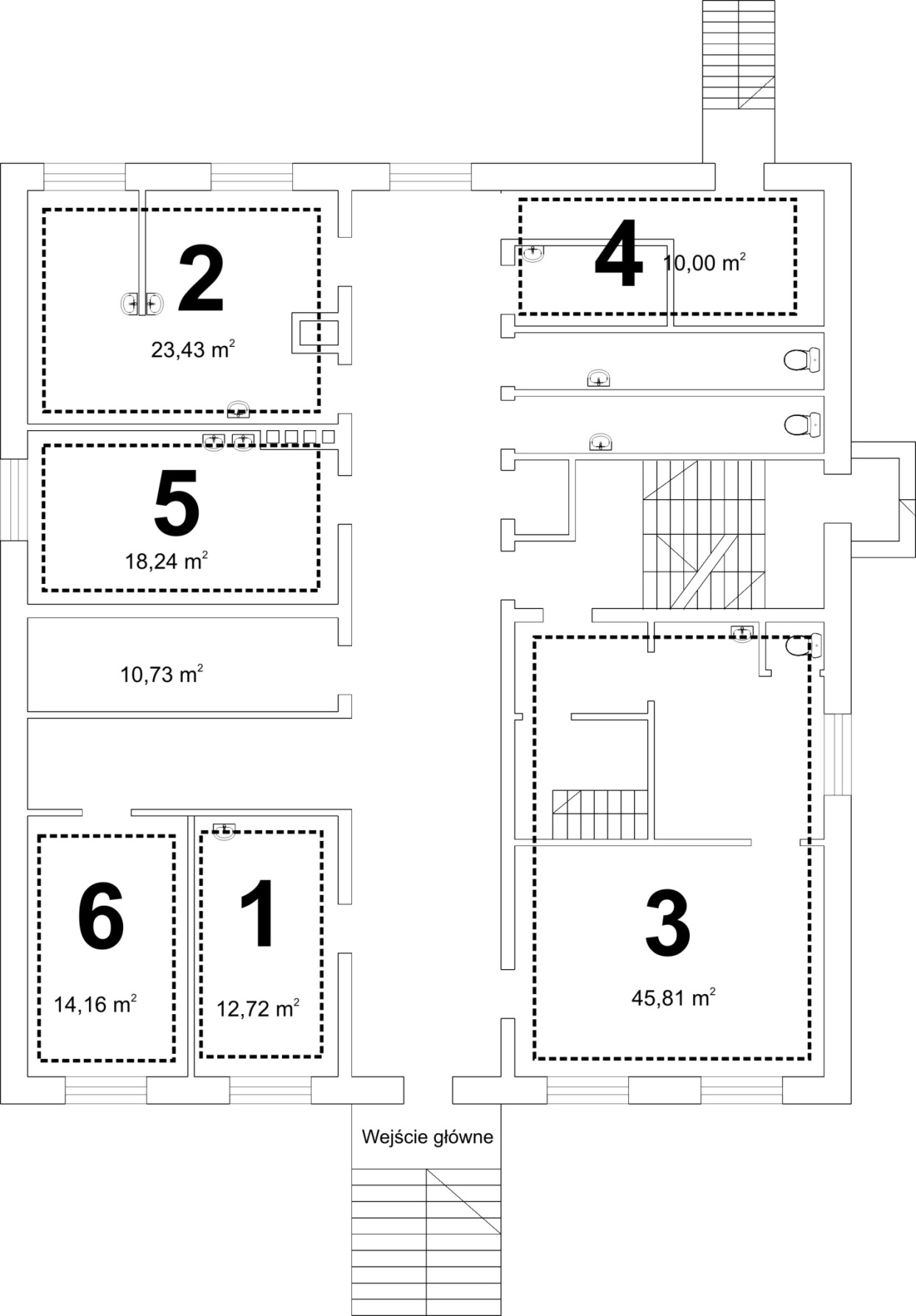 